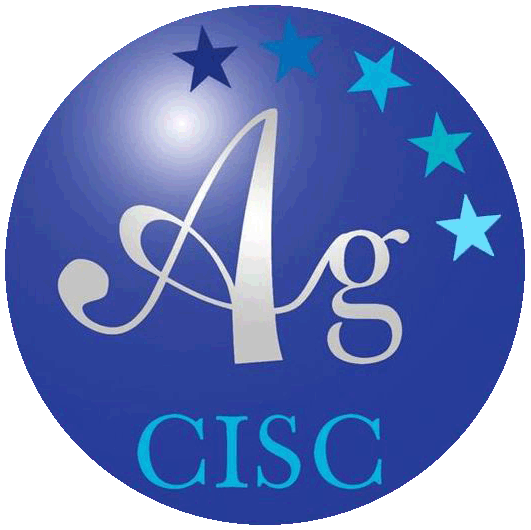 2019年第十八届中国国际白银年会参会回执表会议时间：2019年9月3日-5日                     注册报到时间：2019年9月3日咨询电话：021-53390921    021-53390919          Email：yewu@ebaiyin.com单位名称(中)单位名称(中)单位名称(中)单位名称(英)单位名称(英)单位名称(英)单位地址单位地址单位地址邮政编码邮政编码E-Mail E-Mail E-Mail 参会人数参会人数企业类型□政府 □协会及非政府组织 □法律、会计、评估与咨询服务公司 □矿业开采与加工 □冶炼精炼机构 □加工机构 □投资与金融服务（银行，投资机构，商品与期货交易所，期货经纪商，以及基金、券商、信托等）□矿权交易机构 □地质勘探机构 □机械设备 □产品设备或加工 □科研机构（地质、科技及冶炼加工）□投资贸易 □矿业贸易公司 □媒体出版商 □其它□政府 □协会及非政府组织 □法律、会计、评估与咨询服务公司 □矿业开采与加工 □冶炼精炼机构 □加工机构 □投资与金融服务（银行，投资机构，商品与期货交易所，期货经纪商，以及基金、券商、信托等）□矿权交易机构 □地质勘探机构 □机械设备 □产品设备或加工 □科研机构（地质、科技及冶炼加工）□投资贸易 □矿业贸易公司 □媒体出版商 □其它□政府 □协会及非政府组织 □法律、会计、评估与咨询服务公司 □矿业开采与加工 □冶炼精炼机构 □加工机构 □投资与金融服务（银行，投资机构，商品与期货交易所，期货经纪商，以及基金、券商、信托等）□矿权交易机构 □地质勘探机构 □机械设备 □产品设备或加工 □科研机构（地质、科技及冶炼加工）□投资贸易 □矿业贸易公司 □媒体出版商 □其它□政府 □协会及非政府组织 □法律、会计、评估与咨询服务公司 □矿业开采与加工 □冶炼精炼机构 □加工机构 □投资与金融服务（银行，投资机构，商品与期货交易所，期货经纪商，以及基金、券商、信托等）□矿权交易机构 □地质勘探机构 □机械设备 □产品设备或加工 □科研机构（地质、科技及冶炼加工）□投资贸易 □矿业贸易公司 □媒体出版商 □其它□政府 □协会及非政府组织 □法律、会计、评估与咨询服务公司 □矿业开采与加工 □冶炼精炼机构 □加工机构 □投资与金融服务（银行，投资机构，商品与期货交易所，期货经纪商，以及基金、券商、信托等）□矿权交易机构 □地质勘探机构 □机械设备 □产品设备或加工 □科研机构（地质、科技及冶炼加工）□投资贸易 □矿业贸易公司 □媒体出版商 □其它□政府 □协会及非政府组织 □法律、会计、评估与咨询服务公司 □矿业开采与加工 □冶炼精炼机构 □加工机构 □投资与金融服务（银行，投资机构，商品与期货交易所，期货经纪商，以及基金、券商、信托等）□矿权交易机构 □地质勘探机构 □机械设备 □产品设备或加工 □科研机构（地质、科技及冶炼加工）□投资贸易 □矿业贸易公司 □媒体出版商 □其它□政府 □协会及非政府组织 □法律、会计、评估与咨询服务公司 □矿业开采与加工 □冶炼精炼机构 □加工机构 □投资与金融服务（银行，投资机构，商品与期货交易所，期货经纪商，以及基金、券商、信托等）□矿权交易机构 □地质勘探机构 □机械设备 □产品设备或加工 □科研机构（地质、科技及冶炼加工）□投资贸易 □矿业贸易公司 □媒体出版商 □其它□政府 □协会及非政府组织 □法律、会计、评估与咨询服务公司 □矿业开采与加工 □冶炼精炼机构 □加工机构 □投资与金融服务（银行，投资机构，商品与期货交易所，期货经纪商，以及基金、券商、信托等）□矿权交易机构 □地质勘探机构 □机械设备 □产品设备或加工 □科研机构（地质、科技及冶炼加工）□投资贸易 □矿业贸易公司 □媒体出版商 □其它□政府 □协会及非政府组织 □法律、会计、评估与咨询服务公司 □矿业开采与加工 □冶炼精炼机构 □加工机构 □投资与金融服务（银行，投资机构，商品与期货交易所，期货经纪商，以及基金、券商、信托等）□矿权交易机构 □地质勘探机构 □机械设备 □产品设备或加工 □科研机构（地质、科技及冶炼加工）□投资贸易 □矿业贸易公司 □媒体出版商 □其它□政府 □协会及非政府组织 □法律、会计、评估与咨询服务公司 □矿业开采与加工 □冶炼精炼机构 □加工机构 □投资与金融服务（银行，投资机构，商品与期货交易所，期货经纪商，以及基金、券商、信托等）□矿权交易机构 □地质勘探机构 □机械设备 □产品设备或加工 □科研机构（地质、科技及冶炼加工）□投资贸易 □矿业贸易公司 □媒体出版商 □其它□政府 □协会及非政府组织 □法律、会计、评估与咨询服务公司 □矿业开采与加工 □冶炼精炼机构 □加工机构 □投资与金融服务（银行，投资机构，商品与期货交易所，期货经纪商，以及基金、券商、信托等）□矿权交易机构 □地质勘探机构 □机械设备 □产品设备或加工 □科研机构（地质、科技及冶炼加工）□投资贸易 □矿业贸易公司 □媒体出版商 □其它□政府 □协会及非政府组织 □法律、会计、评估与咨询服务公司 □矿业开采与加工 □冶炼精炼机构 □加工机构 □投资与金融服务（银行，投资机构，商品与期货交易所，期货经纪商，以及基金、券商、信托等）□矿权交易机构 □地质勘探机构 □机械设备 □产品设备或加工 □科研机构（地质、科技及冶炼加工）□投资贸易 □矿业贸易公司 □媒体出版商 □其它□政府 □协会及非政府组织 □法律、会计、评估与咨询服务公司 □矿业开采与加工 □冶炼精炼机构 □加工机构 □投资与金融服务（银行，投资机构，商品与期货交易所，期货经纪商，以及基金、券商、信托等）□矿权交易机构 □地质勘探机构 □机械设备 □产品设备或加工 □科研机构（地质、科技及冶炼加工）□投资贸易 □矿业贸易公司 □媒体出版商 □其它□政府 □协会及非政府组织 □法律、会计、评估与咨询服务公司 □矿业开采与加工 □冶炼精炼机构 □加工机构 □投资与金融服务（银行，投资机构，商品与期货交易所，期货经纪商，以及基金、券商、信托等）□矿权交易机构 □地质勘探机构 □机械设备 □产品设备或加工 □科研机构（地质、科技及冶炼加工）□投资贸易 □矿业贸易公司 □媒体出版商 □其它□政府 □协会及非政府组织 □法律、会计、评估与咨询服务公司 □矿业开采与加工 □冶炼精炼机构 □加工机构 □投资与金融服务（银行，投资机构，商品与期货交易所，期货经纪商，以及基金、券商、信托等）□矿权交易机构 □地质勘探机构 □机械设备 □产品设备或加工 □科研机构（地质、科技及冶炼加工）□投资贸易 □矿业贸易公司 □媒体出版商 □其它□政府 □协会及非政府组织 □法律、会计、评估与咨询服务公司 □矿业开采与加工 □冶炼精炼机构 □加工机构 □投资与金融服务（银行，投资机构，商品与期货交易所，期货经纪商，以及基金、券商、信托等）□矿权交易机构 □地质勘探机构 □机械设备 □产品设备或加工 □科研机构（地质、科技及冶炼加工）□投资贸易 □矿业贸易公司 □媒体出版商 □其它□政府 □协会及非政府组织 □法律、会计、评估与咨询服务公司 □矿业开采与加工 □冶炼精炼机构 □加工机构 □投资与金融服务（银行，投资机构，商品与期货交易所，期货经纪商，以及基金、券商、信托等）□矿权交易机构 □地质勘探机构 □机械设备 □产品设备或加工 □科研机构（地质、科技及冶炼加工）□投资贸易 □矿业贸易公司 □媒体出版商 □其它□政府 □协会及非政府组织 □法律、会计、评估与咨询服务公司 □矿业开采与加工 □冶炼精炼机构 □加工机构 □投资与金融服务（银行，投资机构，商品与期货交易所，期货经纪商，以及基金、券商、信托等）□矿权交易机构 □地质勘探机构 □机械设备 □产品设备或加工 □科研机构（地质、科技及冶炼加工）□投资贸易 □矿业贸易公司 □媒体出版商 □其它参会费用7月31日(含)之前（付费方式请在 中打√）7月31日(含)之前（付费方式请在 中打√）7月31日(含)之前（付费方式请在 中打√）7月31日(含)之前（付费方式请在 中打√）7月31日(含)之前（付费方式请在 中打√）7月31日(含)之前（付费方式请在 中打√）7月31日(含)之前（付费方式请在 中打√） ¥4580元/人（含3、4两日单间住宿 限时优惠组合价）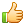  ¥4580元/人（含3、4两日单间住宿 限时优惠组合价） ¥4580元/人（含3、4两日单间住宿 限时优惠组合价） ¥4580元/人（含3、4两日单间住宿 限时优惠组合价） ¥4580元/人（含3、4两日单间住宿 限时优惠组合价） ¥4580元/人（含3、4两日单间住宿 限时优惠组合价） ¥4580元/人（含3、4两日单间住宿 限时优惠组合价） ¥4580元/人（含3、4两日单间住宿 限时优惠组合价） ¥4580元/人（含3、4两日单间住宿 限时优惠组合价） ¥4580元/人（含3、4两日单间住宿 限时优惠组合价） ¥4580元/人（含3、4两日单间住宿 限时优惠组合价）参会费用8月1日(含)以后（付费方式请在 中打√）8月1日(含)以后（付费方式请在 中打√）8月1日(含)以后（付费方式请在 中打√）8月1日(含)以后（付费方式请在 中打√）8月1日(含)以后（付费方式请在 中打√）8月1日(含)以后（付费方式请在 中打√）8月1日(含)以后（付费方式请在 中打√） ¥3500元/人（注册费，不含住宿） ¥3500元/人（注册费，不含住宿） ¥3500元/人（注册费，不含住宿） ¥3500元/人（注册费，不含住宿） ¥3500元/人（注册费，不含住宿） ¥3500元/人（注册费，不含住宿） ¥3500元/人（注册费，不含住宿） ¥3500元/人（注册费，不含住宿） ¥3500元/人（注册费，不含住宿） ¥3500元/人（注册费，不含住宿） ¥3500元/人（注册费，不含住宿）参会费用8月1日(含)以后（付费方式请在 中打√）8月1日(含)以后（付费方式请在 中打√）8月1日(含)以后（付费方式请在 中打√）8月1日(含)以后（付费方式请在 中打√）8月1日(含)以后（付费方式请在 中打√）8月1日(含)以后（付费方式请在 中打√）8月1日(含)以后（付费方式请在 中打√） ¥5188元/人（含3、4两日单间住宿 优惠组合价） ¥5188元/人（含3、4两日单间住宿 优惠组合价） ¥5188元/人（含3、4两日单间住宿 优惠组合价） ¥5188元/人（含3、4两日单间住宿 优惠组合价） ¥5188元/人（含3、4两日单间住宿 优惠组合价） ¥5188元/人（含3、4两日单间住宿 优惠组合价） ¥5188元/人（含3、4两日单间住宿 优惠组合价） ¥5188元/人（含3、4两日单间住宿 优惠组合价） ¥5188元/人（含3、4两日单间住宿 优惠组合价） ¥5188元/人（含3、4两日单间住宿 优惠组合价） ¥5188元/人（含3、4两日单间住宿 优惠组合价）参会费用酒店名称：重庆保利花园皇冠假日酒店，城市中的高尔夫度假酒店。酒店名称：重庆保利花园皇冠假日酒店，城市中的高尔夫度假酒店。酒店名称：重庆保利花园皇冠假日酒店，城市中的高尔夫度假酒店。酒店名称：重庆保利花园皇冠假日酒店，城市中的高尔夫度假酒店。酒店名称：重庆保利花园皇冠假日酒店，城市中的高尔夫度假酒店。酒店名称：重庆保利花园皇冠假日酒店，城市中的高尔夫度假酒店。酒店名称：重庆保利花园皇冠假日酒店，城市中的高尔夫度假酒店。酒店名称：重庆保利花园皇冠假日酒店，城市中的高尔夫度假酒店。酒店名称：重庆保利花园皇冠假日酒店，城市中的高尔夫度假酒店。酒店名称：重庆保利花园皇冠假日酒店，城市中的高尔夫度假酒店。酒店名称：重庆保利花园皇冠假日酒店，城市中的高尔夫度假酒店。酒店名称：重庆保利花园皇冠假日酒店，城市中的高尔夫度假酒店。酒店名称：重庆保利花园皇冠假日酒店，城市中的高尔夫度假酒店。酒店名称：重庆保利花园皇冠假日酒店，城市中的高尔夫度假酒店。酒店名称：重庆保利花园皇冠假日酒店，城市中的高尔夫度假酒店。酒店名称：重庆保利花园皇冠假日酒店，城市中的高尔夫度假酒店。酒店名称：重庆保利花园皇冠假日酒店，城市中的高尔夫度假酒店。酒店名称：重庆保利花园皇冠假日酒店，城市中的高尔夫度假酒店。姓名职务职务手机电话传真传真姓名职务职务手机电话传真传真姓名职务职务手机电话传真传真姓名职务职务手机电话传真传真会议注册费汇款总计会议注册费汇款总计会议注册费汇款总计会议注册费汇款总计￥           元（小写）￥           元（小写）￥           元（小写）￥           元（小写）￥           元（小写）万     仟     佰     元整（大写）万     仟     佰     元整（大写）万     仟     佰     元整（大写）万     仟     佰     元整（大写）万     仟     佰     元整（大写）万     仟     佰     元整（大写）万     仟     佰     元整（大写）万     仟     佰     元整（大写）万     仟     佰     元整（大写）万     仟     佰     元整（大写）是否加入企业名片（收费标准 600元人民币）：是□  否□ 请将企业介绍以word格式发送到邮箱yewu@ebaiyin.com是否加入企业名片（收费标准 600元人民币）：是□  否□ 请将企业介绍以word格式发送到邮箱yewu@ebaiyin.com是否加入企业名片（收费标准 600元人民币）：是□  否□ 请将企业介绍以word格式发送到邮箱yewu@ebaiyin.com是否加入企业名片（收费标准 600元人民币）：是□  否□ 请将企业介绍以word格式发送到邮箱yewu@ebaiyin.com是否加入企业名片（收费标准 600元人民币）：是□  否□ 请将企业介绍以word格式发送到邮箱yewu@ebaiyin.com是否加入企业名片（收费标准 600元人民币）：是□  否□ 请将企业介绍以word格式发送到邮箱yewu@ebaiyin.com是否加入企业名片（收费标准 600元人民币）：是□  否□ 请将企业介绍以word格式发送到邮箱yewu@ebaiyin.com是否加入企业名片（收费标准 600元人民币）：是□  否□ 请将企业介绍以word格式发送到邮箱yewu@ebaiyin.com是否加入企业名片（收费标准 600元人民币）：是□  否□ 请将企业介绍以word格式发送到邮箱yewu@ebaiyin.com是否加入企业名片（收费标准 600元人民币）：是□  否□ 请将企业介绍以word格式发送到邮箱yewu@ebaiyin.com是否加入企业名片（收费标准 600元人民币）：是□  否□ 请将企业介绍以word格式发送到邮箱yewu@ebaiyin.com是否加入企业名片（收费标准 600元人民币）：是□  否□ 请将企业介绍以word格式发送到邮箱yewu@ebaiyin.com是否加入企业名片（收费标准 600元人民币）：是□  否□ 请将企业介绍以word格式发送到邮箱yewu@ebaiyin.com是否加入企业名片（收费标准 600元人民币）：是□  否□ 请将企业介绍以word格式发送到邮箱yewu@ebaiyin.com是否加入企业名片（收费标准 600元人民币）：是□  否□ 请将企业介绍以word格式发送到邮箱yewu@ebaiyin.com是否加入企业名片（收费标准 600元人民币）：是□  否□ 请将企业介绍以word格式发送到邮箱yewu@ebaiyin.com是否加入企业名片（收费标准 600元人民币）：是□  否□ 请将企业介绍以word格式发送到邮箱yewu@ebaiyin.com是否加入企业名片（收费标准 600元人民币）：是□  否□ 请将企业介绍以word格式发送到邮箱yewu@ebaiyin.com是否加入企业名片（收费标准 600元人民币）：是□  否□ 请将企业介绍以word格式发送到邮箱yewu@ebaiyin.com付款账号单位名称：单位名称：单位名称：单位名称：上海华通铂银交易市场有限公司（请在汇款时标注“白银年会注册费”）上海华通铂银交易市场有限公司（请在汇款时标注“白银年会注册费”）上海华通铂银交易市场有限公司（请在汇款时标注“白银年会注册费”）上海华通铂银交易市场有限公司（请在汇款时标注“白银年会注册费”）上海华通铂银交易市场有限公司（请在汇款时标注“白银年会注册费”）上海华通铂银交易市场有限公司（请在汇款时标注“白银年会注册费”）上海华通铂银交易市场有限公司（请在汇款时标注“白银年会注册费”）上海华通铂银交易市场有限公司（请在汇款时标注“白银年会注册费”）上海华通铂银交易市场有限公司（请在汇款时标注“白银年会注册费”）上海华通铂银交易市场有限公司（请在汇款时标注“白银年会注册费”）上海华通铂银交易市场有限公司（请在汇款时标注“白银年会注册费”）上海华通铂银交易市场有限公司（请在汇款时标注“白银年会注册费”）上海华通铂银交易市场有限公司（请在汇款时标注“白银年会注册费”）上海华通铂银交易市场有限公司（请在汇款时标注“白银年会注册费”）付款账号纳税人识别号：纳税人识别号：纳税人识别号：纳税人识别号：913101077465304705913101077465304705913101077465304705913101077465304705913101077465304705913101077465304705913101077465304705913101077465304705913101077465304705913101077465304705913101077465304705913101077465304705913101077465304705913101077465304705付款账号地址、电话：地址、电话：地址、电话：地址、电话：上海市普陀区中山北路2650号17楼B05室 021-53391105    上海市普陀区中山北路2650号17楼B05室 021-53391105    上海市普陀区中山北路2650号17楼B05室 021-53391105    上海市普陀区中山北路2650号17楼B05室 021-53391105    上海市普陀区中山北路2650号17楼B05室 021-53391105    上海市普陀区中山北路2650号17楼B05室 021-53391105    上海市普陀区中山北路2650号17楼B05室 021-53391105    上海市普陀区中山北路2650号17楼B05室 021-53391105    上海市普陀区中山北路2650号17楼B05室 021-53391105    上海市普陀区中山北路2650号17楼B05室 021-53391105    上海市普陀区中山北路2650号17楼B05室 021-53391105    上海市普陀区中山北路2650号17楼B05室 021-53391105    上海市普陀区中山北路2650号17楼B05室 021-53391105    上海市普陀区中山北路2650号17楼B05室 021-53391105    付款账号开户行及账号：开户行及账号：开户行及账号：开户行及账号：工行东昌支行1001183909006507473工行东昌支行1001183909006507473工行东昌支行1001183909006507473工行东昌支行1001183909006507473工行东昌支行1001183909006507473工行东昌支行1001183909006507473工行东昌支行1001183909006507473工行东昌支行1001183909006507473工行东昌支行1001183909006507473工行东昌支行1001183909006507473工行东昌支行1001183909006507473工行东昌支行1001183909006507473工行东昌支行1001183909006507473工行东昌支行1001183909006507473注意事项1.提前注册并汇款的代表在报到时凭汇款底单复印件领取发票；2. 如果在线邮件注册无法完成，请下载并填写回执表传真至＋86（021）62417995；如果需要正式会议通知（盖章公函文件），可直接向组委会索取或下载；8月15日前汇款的代表，可确保将您登入会议名录并制作胸牌.1.提前注册并汇款的代表在报到时凭汇款底单复印件领取发票；2. 如果在线邮件注册无法完成，请下载并填写回执表传真至＋86（021）62417995；如果需要正式会议通知（盖章公函文件），可直接向组委会索取或下载；8月15日前汇款的代表，可确保将您登入会议名录并制作胸牌.1.提前注册并汇款的代表在报到时凭汇款底单复印件领取发票；2. 如果在线邮件注册无法完成，请下载并填写回执表传真至＋86（021）62417995；如果需要正式会议通知（盖章公函文件），可直接向组委会索取或下载；8月15日前汇款的代表，可确保将您登入会议名录并制作胸牌.1.提前注册并汇款的代表在报到时凭汇款底单复印件领取发票；2. 如果在线邮件注册无法完成，请下载并填写回执表传真至＋86（021）62417995；如果需要正式会议通知（盖章公函文件），可直接向组委会索取或下载；8月15日前汇款的代表，可确保将您登入会议名录并制作胸牌.1.提前注册并汇款的代表在报到时凭汇款底单复印件领取发票；2. 如果在线邮件注册无法完成，请下载并填写回执表传真至＋86（021）62417995；如果需要正式会议通知（盖章公函文件），可直接向组委会索取或下载；8月15日前汇款的代表，可确保将您登入会议名录并制作胸牌.1.提前注册并汇款的代表在报到时凭汇款底单复印件领取发票；2. 如果在线邮件注册无法完成，请下载并填写回执表传真至＋86（021）62417995；如果需要正式会议通知（盖章公函文件），可直接向组委会索取或下载；8月15日前汇款的代表，可确保将您登入会议名录并制作胸牌.1.提前注册并汇款的代表在报到时凭汇款底单复印件领取发票；2. 如果在线邮件注册无法完成，请下载并填写回执表传真至＋86（021）62417995；如果需要正式会议通知（盖章公函文件），可直接向组委会索取或下载；8月15日前汇款的代表，可确保将您登入会议名录并制作胸牌.1.提前注册并汇款的代表在报到时凭汇款底单复印件领取发票；2. 如果在线邮件注册无法完成，请下载并填写回执表传真至＋86（021）62417995；如果需要正式会议通知（盖章公函文件），可直接向组委会索取或下载；8月15日前汇款的代表，可确保将您登入会议名录并制作胸牌.1.提前注册并汇款的代表在报到时凭汇款底单复印件领取发票；2. 如果在线邮件注册无法完成，请下载并填写回执表传真至＋86（021）62417995；如果需要正式会议通知（盖章公函文件），可直接向组委会索取或下载；8月15日前汇款的代表，可确保将您登入会议名录并制作胸牌.1.提前注册并汇款的代表在报到时凭汇款底单复印件领取发票；2. 如果在线邮件注册无法完成，请下载并填写回执表传真至＋86（021）62417995；如果需要正式会议通知（盖章公函文件），可直接向组委会索取或下载；8月15日前汇款的代表，可确保将您登入会议名录并制作胸牌.1.提前注册并汇款的代表在报到时凭汇款底单复印件领取发票；2. 如果在线邮件注册无法完成，请下载并填写回执表传真至＋86（021）62417995；如果需要正式会议通知（盖章公函文件），可直接向组委会索取或下载；8月15日前汇款的代表，可确保将您登入会议名录并制作胸牌.1.提前注册并汇款的代表在报到时凭汇款底单复印件领取发票；2. 如果在线邮件注册无法完成，请下载并填写回执表传真至＋86（021）62417995；如果需要正式会议通知（盖章公函文件），可直接向组委会索取或下载；8月15日前汇款的代表，可确保将您登入会议名录并制作胸牌.1.提前注册并汇款的代表在报到时凭汇款底单复印件领取发票；2. 如果在线邮件注册无法完成，请下载并填写回执表传真至＋86（021）62417995；如果需要正式会议通知（盖章公函文件），可直接向组委会索取或下载；8月15日前汇款的代表，可确保将您登入会议名录并制作胸牌.1.提前注册并汇款的代表在报到时凭汇款底单复印件领取发票；2. 如果在线邮件注册无法完成，请下载并填写回执表传真至＋86（021）62417995；如果需要正式会议通知（盖章公函文件），可直接向组委会索取或下载；8月15日前汇款的代表，可确保将您登入会议名录并制作胸牌.1.提前注册并汇款的代表在报到时凭汇款底单复印件领取发票；2. 如果在线邮件注册无法完成，请下载并填写回执表传真至＋86（021）62417995；如果需要正式会议通知（盖章公函文件），可直接向组委会索取或下载；8月15日前汇款的代表，可确保将您登入会议名录并制作胸牌.1.提前注册并汇款的代表在报到时凭汇款底单复印件领取发票；2. 如果在线邮件注册无法完成，请下载并填写回执表传真至＋86（021）62417995；如果需要正式会议通知（盖章公函文件），可直接向组委会索取或下载；8月15日前汇款的代表，可确保将您登入会议名录并制作胸牌.1.提前注册并汇款的代表在报到时凭汇款底单复印件领取发票；2. 如果在线邮件注册无法完成，请下载并填写回执表传真至＋86（021）62417995；如果需要正式会议通知（盖章公函文件），可直接向组委会索取或下载；8月15日前汇款的代表，可确保将您登入会议名录并制作胸牌.1.提前注册并汇款的代表在报到时凭汇款底单复印件领取发票；2. 如果在线邮件注册无法完成，请下载并填写回执表传真至＋86（021）62417995；如果需要正式会议通知（盖章公函文件），可直接向组委会索取或下载；8月15日前汇款的代表，可确保将您登入会议名录并制作胸牌.付款单位付款单位付款单位付款单位付款单位付款方式付款方式付款方式付款方式付款方式□ 汇款    □现场交费□ 汇款    □现场交费□ 汇款    □现场交费□ 汇款    □现场交费□ 汇款    □现场交费开票类别开票类别□增值税普通发票  □增值税专用发票□增值税普通发票  □增值税专用发票□增值税普通发票  □增值税专用发票□增值税普通发票  □增值税专用发票□增值税普通发票  □增值税专用发票□增值税普通发票  □增值税专用发票□增值税普通发票  □增值税专用发票开票单位名称（发票抬头）开票单位名称（发票抬头）开票单位名称（发票抬头）开票单位名称（发票抬头）开票单位名称（发票抬头）初次开具增值税专用发票或开据专用发票信息有变更的单位请填写：初次开具增值税专用发票或开据专用发票信息有变更的单位请填写：初次开具增值税专用发票或开据专用发票信息有变更的单位请填写：初次开具增值税专用发票或开据专用发票信息有变更的单位请填写：初次开具增值税专用发票或开据专用发票信息有变更的单位请填写：1、单位地址1、单位地址1、单位地址1、单位地址1、单位地址初次开具增值税专用发票或开据专用发票信息有变更的单位请填写：初次开具增值税专用发票或开据专用发票信息有变更的单位请填写：初次开具增值税专用发票或开据专用发票信息有变更的单位请填写：初次开具增值税专用发票或开据专用发票信息有变更的单位请填写：初次开具增值税专用发票或开据专用发票信息有变更的单位请填写：2、联系电话2、联系电话2、联系电话2、联系电话2、联系电话初次开具增值税专用发票或开据专用发票信息有变更的单位请填写：初次开具增值税专用发票或开据专用发票信息有变更的单位请填写：初次开具增值税专用发票或开据专用发票信息有变更的单位请填写：初次开具增值税专用发票或开据专用发票信息有变更的单位请填写：初次开具增值税专用发票或开据专用发票信息有变更的单位请填写：3、纳税人识别号3、纳税人识别号3、纳税人识别号3、纳税人识别号3、纳税人识别号初次开具增值税专用发票或开据专用发票信息有变更的单位请填写：初次开具增值税专用发票或开据专用发票信息有变更的单位请填写：初次开具增值税专用发票或开据专用发票信息有变更的单位请填写：初次开具增值税专用发票或开据专用发票信息有变更的单位请填写：初次开具增值税专用发票或开据专用发票信息有变更的单位请填写：4、开户银行名称4、开户银行名称4、开户银行名称4、开户银行名称4、开户银行名称初次开具增值税专用发票或开据专用发票信息有变更的单位请填写：初次开具增值税专用发票或开据专用发票信息有变更的单位请填写：初次开具增值税专用发票或开据专用发票信息有变更的单位请填写：初次开具增值税专用发票或开据专用发票信息有变更的单位请填写：初次开具增值税专用发票或开据专用发票信息有变更的单位请填写：5、银行账号5、银行账号5、银行账号5、银行账号5、银行账号发票邮寄地址发票邮寄地址发票邮寄地址发票邮寄地址发票邮寄地址收件人收件人邮编邮编联系电话联系电话联系电话